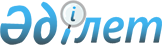 "Түзеу мекемелері iшкi тәртiбi ережелерiн бекiту туралы" Қазақстан Республикасының Әдiлет министрiнiң 2001 жылғы 11 желтоқсандағы N 148 бұйрығына өзгерiстер енгiзу туралы
					
			Күшін жойған
			
			
		
					Қазақстан Республикасының Әділет министрінің 2002 жылғы 20 қарашадағы N 167 бұйрығы. Қазақстан Республикасы Әділет министрлігінде 2002 жылғы 12 желтоқсанда тіркелді. Тіркеу N 2083. Күші жойылды - Қазақстан Республикасы Ішкі істер министрінің 2012 жылғы 29 наурыздағы № 182 Бұйрығымен      Ескерту. Күші жойылды - ҚР Ішкі істер министрінің 2012.03.29 № 182 (алғаш ресми жарияланған күнінен бастап күнтізбелік он күн өткен соң қолданысқа енгізіледі) Бұйрығымен."КЕЛІСІЛДІ"           

ҚАЗАҚСТАН РЕСПУБЛИКАСЫНЫҢ   

БАС ПРОКУРОРЫ          

ДӘРЕЖЕЛІ МЕМЛЕКЕТТІК ӘДІЛЕТ  

КЕҢЕСШІСІ            

2002 жылғы 19 қараша      

      Қазақстан Республикасының "ЖҚТБ ауруының алдын алу туралы" Заңының 5-бабына сәйкес БҰЙЫРАМЫН: 

      1. "Түзеу мекемелерi iшкi тәртiбi ережелерiн бекiту туралы" Қазақстан Республикасының Әдiлет министрi 2001 жылғы 11 желтоқсандағы N 148 бұйрығына мынадай өзгерiстер енгiзiлсiн: 

      Көрсетiлген бұйрықпен бекiтiлген Түзеу мекемелерi iшкi тәртiбiнiң ережелерiнде: 

      135 тармақ алынып тасталсын. 

      2. Осы бұйрық мемлекеттiк тiркеуден өткен күнiнен бастап күшiне енедi.       Министр 
					© 2012. Қазақстан Республикасы Әділет министрлігінің «Қазақстан Республикасының Заңнама және құқықтық ақпарат институты» ШЖҚ РМК
				